SOM Tableau Tarheel Reports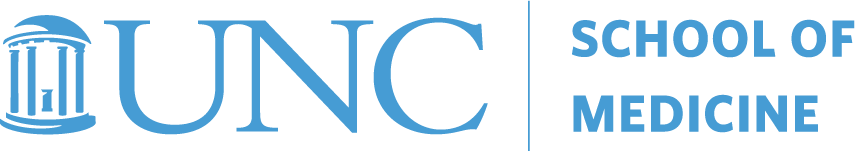 Listed is a quick reference guide for the SOM-specific reports that were built to help with reconciling, research, and locating balances.  Access can be granted to School Reports by submitting an Infoporte form to Jasamine Davis (jasamine_davis@med.unc.edu). ReportDescriptionWhat does it help me do?SOM DashboardSOM DashboardSOM DashboardSOM Financial DashboardData Source: GL Actuals ledgersUpdated: every quarterShows a very high level all funds financial view using charts and graphsContains data for the last four Fiscal Years, as well as the current FY“Notes for Dashboard” tab contains descriptions of what each tab within this report consists ofPrepare for annual reviews (internal or external), as the data for the annual reviews held by the Dean’s Offices comes from these reports.Awards by RankData Source: RAMSeS & Peoplesoft (for rank)Updated: quarterlyShows a count of awards by rank and can be limited by FY, department, and/or divisionReview RAMSeS awards reports by Rank for either administering or appointing department. Benchmark TrendingData Source: AAMC, CPSC, Epic, and payroll Updated: annuallyShows AAMC (compensation) and CPSC (productivity) benchmark trends year-over-yearShows actual productivity and total comp data as a percent of benchmarksUsed to help inform decisions and to watch market trends RAMSeS Award Report – Administering DepartmentData Source: RAMSeSUpdated: dailyShows summary awards data for Administering Department(s) by fiscal year, sponsor group, and sponsor type.Also includes an awards growth chart, showing data by Sponsor group and Administering DepartmentReview RAMSeS awards reports by administering department RAMSeS Award Report – Appointing DepartmentData Source: RAMSeS Updated: dailyShows summary awards data for Appointing Department(s) by fiscal year, sponsor group, and sponsor type.Also includes an awards growth chart, showing data by Sponsor Group and Appointing DepartmentReview RAMSeS awards reports by appointing department RAMSeS Proposals Report – SummaryData Source: RAMSeS Updated: dailyShows proposal data for the last 10 years by Sponsor Group and FY.Can be limited by Administering Department, PI, Status, and Proposal TypeReview a summary of all RAMSeS proposal for the last 10 yearsRAMSeS Proposals Report – Success RateData Source: RAMSeS Updated: dailyShows the funded status for proposal over the prior 10 years.Can be limited by Administering Department, PI, Proposal Type, Sponsor Type, and Award Type Review the funded status of all RAMSeS proposals for the last 10 yearsSOM ReportsSOM ReportsSOM ReportsSOM Actuals/Ledger Report – Comprehensive Financial SummaryData Source: GL Actuals ledgerUpdated: dailyDepartment Rev Exp Summary View BEST TAB TO USE!Organized by source, and shows the revenue and expense totals Lists source owning department and the departments who have spent on a particular sourceCash and Investments, Balance Sheet AccountsShows the cash and balance sheet accounts for the given sourcesTrack your monthly fund balance for trust funds (auxiliary, recharge, gifts, contract trust, etc.) where you are the owning departmentNotes: Filters have been pre-selected to view trust fund types, as this is the best use for this report.Not as helpful for State, F&A, and C&G ledger groups as they don’t have beginning and ending fund balances. Line Description for DepositsData Source: KK  ledgerUpdated: dailyProvides line descriptions for SOM deposits (journal ID’s beginning with “ARD”)Locate the journal ID in order to do a correcting journal entrySee individual deposits for a given source, project ID, department, etc. Line Descriptions for Vouchers/PO’s/RequisitionsData Source: KK  ledgerUpdated: dailyProvides line descriptions for posted SOM requisitions and purchase ordersShows associated voucher #, req #, PO #, and vendor detail where availableTabs are broken out by PO typeAnother location to view transaction detail (similar to the transactions tab).Similar to MMD statementRecharge/Cores ReportData Source: GL Actuals  ledgerUpdated: dailyRecharge Actuals Report Rev/ExpView of actuals that is pre-set to view core transactionsShows beginning balance, revenues, expenses, and ending balanceBroken out by accounting period  Ability to view core transactions only without having to sift through other transactionsState Funds ReportData Source: Peoplesoft (GL, HR)Updated: dailyState funds and payroll projections, source 13001Summary view available by department or personnel/non-personnel Only expense accounts are shown, 515xxx accounts are excludedSalary projections include salary + terminal leave + core data + transit and excludes all other fringe.Ability to identify by department remaining state funds to be spent within the FY.FP ReportsFP ReportsFP ReportsUNCFP Billed VisitsData Source: EPICUpdated: once a monthSummarizes billed visits by billing provider and provider seenEPIC billed visit data is a unique combination of identifiers that indicate a billable provider’s singular encounter with a patient.  This report joins the EPIC billed visit data to the SOM summary department.  It provides visibility to inpatient and outpatient billed visit, as well as, the payor information.  EPIC Clinical ReimbursementsData Source: EPICUpdated: once a monthSummarizes FP clinical revenue monthly or quarterly by department and provider detailsCan be limited by fiscal year, subdivision, bill area, inpatient/outpatient, or providerShows charges, net receipts, and wRVU detail by month or quarterFP Financial StatementsData Source: PeopleSoft (GL Actuals/Accrual Ledgers)
Updated: once a monthShows income statements by fiscal year of operating and nonoperating budget vs actualsAlso includes monthly trends of budget Includes balance sheet of assets, liabilities, and retained earnings. Showing beginning balance, current year activity and YTDAllows you to review your department’s financials, and YTD/MTD budget vs actualsFP StatsData Source: PeopleSoft (GL Actuals/Accrual Ledgers)
Updated: once a monthCompares the statistics of a department by fiscal yearIncludes: cash balance, expense per day, days of cash, AR balance, DAR, adjusted operating income, net income %, ne income, operating %, operating income, NCR, net patient revenue per wRVU, volumes, and salary benefit %This report allows you to review your departmental statistics year over yearRASRData Source: RASR
Updated: liveFP Clinical Contracts & Invoices Detailed data, can be filtered by departmentThis report allows you to review departmental dataAPCFData Source: Health Care System
Updated: liveHospital supply purchases (AP) billed back to the FP/SOMReview expenses based on Fiscal Year, month, and CFSClinical Cost ShareData Source: PeopleSoft
Updated: dailyReport to run home or funding department on fund/source 29110-15305Report limited to source 15305Utilized to reimburse cost share SALARY to the trust fund for clinical departmentsAnesthesia Clinical ActivityData Source: CRF, SAAAPM & CPSC Updated: Monthly (mid-month)Merges wRVUs & ASA units to create a comparison to benchmark data by provider for Anesthesia.Benchmarks included are SAAAPM and CPSC.Includes visualization of both wRVUs and ASA units.Limited to any provider who creates ASA units.Anesthesia benchmark vs actual analysisHR FundingHR FundingHR FundingSOM Funding ReportData Source: payrollUpdated: every weekday morning by 10 amSOM Payroll – SummaryShows the salary distribution by major fund type (by percentage and amount).  Can be viewed by person, employee type, or department.SOM PayrollShows wage, fringe, and tax expense amounts by accounting period SOM Payroll – WAGES ONLYShow wages only expense amounts by accounting periodSee the funding history of an individual, project, source or department.Prepare personnel for a progress reportTo Note:All short-term retro actions were loaded in October 2014, so you would not get an accurate funding history prior to October 2015.  November 2015 – present is accurate.Faculty Productivity - CurrentData Source: HR, Payroll, Revenue Cycle, MGMA, AAMC, FPSC, and ASAHPUpdated: once a monthShows Current FY Faculty Productivity data, and uses Program Code to calculate cFTESeveral tabs contain graphs in order to benchmark faculty salaries and wRVUs against AAMC, MGMA, and FPSC dataThis report excludes prior year-PAATs, so that the view is for wages received in the current yearFaculty Productivity - HistoricalData Source: HR, Payroll, Revenue Cycle, MGMA, AAMC, FPSC, and ASAHP Updated: once a monthShows Historical Faculty Productivity data, and uses Program Code to calculate cFTESeveral tabs contain graphs in order to benchmark faculty salaries and wRVUs against AAMC, MGMA, and FPSC dataThis report excludes prior year-PAATs, so that the view is for wages received in the current yearSOM Program Code on Faculty Funding ReportData Source: payrollUpdated: every weekday morning by 10 amSOM Payroll Program Code CheckingShows payroll data by program code grouping (Admin, Clinical, Research, Education, funding lines note coded, etc.)Also includes the detail for export with the full chartfield string informationSOM Payroll Program Code by DeptThis tab shows the same information as the first tab, but does it at a departmental level vs. by personSee how employees have been program coded.  It’s also an easy way to see who does not have a program code on their funding line and for which pay period, so that a PAAT can be processedSee the Program Code handout for additional detail regarding running this reportBenchmark TrendingData Source: AAMC, CPSC, Epic, and payroll Updated: annuallyShows AAMC (compensation) and CPSC (productivity) benchmark trends year-over-yearShows actual productivity and total comp data as a percent of benchmarksUsed to help inform decisions and to watch market trends SOM Retirement Plan ReportData Source: Peoplesoft HR Updated: weekdays @ 11amShows retirement election and FP benefit flag by employee.Includes faculty and staff who have had a job with a home department of SOM.Estimate fringe for employees on state fundsEstimate fringe for research proposalsResearchResearchResearchRAMSeS Award Report – Administering DepartmentData Source: RAMSeSUpdated: dailyShows summary awards data for Administering Department(s) by fiscal year, sponsor group, and sponsor type.Also includes an awards growth chart, showing data by Sponsor group and Administering DepartmentReview RAMSeS awards reports by administering department RAMSeS Award Report – Appointing DepartmentData Source: RAMSeS Updated: dailyShows summary awards data for Appointing Department(s) by fiscal year, sponsor group, and sponsor type.Also includes an awards growth chart, showing data by Sponsor Group and Appointing DepartmentReview RAMSeS awards reports by appointing department Awards by Agency – Administering DepartmentData Source: RAMSeSUpdated: dailyShows summary of awards data for Administering Department(s) by fiscal year, PI, First Level Agency, Second Level Agency, and Sponsor.Also includes a separate tab/report for NIH, NSF, DOD, NIEHS, NCI, and Industry Awards.Review RAMSeS awards reports by administering department based on a specific agency and/or sponsorAwards by Agency – Appointing DepartmentData Source: RAMSeSUpdated: dailyShows summary of awards data for Administering Department(s) by fiscal year, PI, First Level Agency, Second Level Agency, and Sponsor.Also includes a separate tab/report for NIH, NSF, DOD, NIEHS, NCI, and Industry Awards.Review RAMSeS awards reports by appointing department based on a specific agency and/or sponsorDHHS Awards by Activity Code – Administering DepartmentData Source: RAMSeSUpdated: dailyShows summary of DHHS awards by activity code data for Administering Department(s) by fiscal year, PI, and PI PID.Also includes a notes tab that defines each activity code, as well as detail tab to easily download the data.Review RAMSeS DHHS awards by activity code for administering departments.DHHS Awards by Activity Code – Appointing DepartmentData Source: RAMSeSUpdated: dailyShows summary of DHHS awards by activity code data for Appointing Department(s) by fiscal year, PI, and PI PID.Also includes a notes tab that defines each activity code, as well as detail tab to easily download the data.Review RAMSeS DHHS awards by activity code for appointing departmentsRAMSeS Proposals Report – SummaryData Source: RAMSeS Updated: dailyShows proposal data for the last 10 years by Sponsor Group and FY.Can be limited by Administering Department, PI, Status, and Proposal TypeReview a summary of all RAMSeS proposal for the last 10 yearsRAMSeS Proposals Report – Success RateData Source: RAMSeS Updated: dailyShows the funded status for proposal over the prior 10 years.Can be limited by Administering Department, PI, Proposal Type, Sponsor Type, and Award Type Review the funded status of all RAMSeS proposals for the last 10 yearsResearch ExpendituresResearch ExpendituresResearch ExpendituresSOM Project Balances ReportData Source: Infoporte Projects Summary TableUpdated: dailyShows current project data by PICan be limited by SOM Department, Project Status, Year of Project End Date, Positive/Negative Balance, and Clinical Trials (Yes/No)Shows current project data by PI. Can be limited by SOM Department, Project Status, Year of Project End Date, Positive/Negative Balance, and Clinical Trial (Yes/No)Direct-Indirect Cost ReportData Source: GL Actuals ledgersUpdated: dailyShows direct costs for SOM and estimates indirect cost amounts for SOM projectsCan be filtered by project, department, or PIFor planning purposes, this report provides clinical trial tax, animal tax, and F&A allocation estimatesSOM Cash Advance Report for Project IDsData Source: O ledgerUpdated: dailyShows the SOM balance for the cash advance account (559510) and/or the travel advance account (559511) by project id.Summarized by FY and funding departmentShows SOM balance for the Cash Advance account (559510) and/or the Travel Advance account (559511) by project id. Report summarized by Fiscal Year and funding department.Research ExpendituresData Source: GL Actuals ledgersUpdated: dailyContract & grant expenditures by project type for both administering and appointing departments.Includes both direct and indirect costReview contract and grant expenditure trends year over year BudgetBudgetBudgetSOM Budget ReportData Source: GL Actuals ledgersUpdated: once a year during the SOM budget processShows the first 6 months of actuals in the current FY, as well as the actuals for the last four FY’sEach fund type is broken out on a separate tab (except for Clinical funds, as this is a separate process in Strata)The “Summary – All Fund Types” tab shows the detail and is used to export the data to populate the history within the actual budget excel templateUtilized during the SOM budget process so that departments have 6 months of actuals in order to help with projections for the upcoming FY budgetSOM Budget vs Actuals ReportData Source: KK and GL Actuals ledgersUpdated: every quarterShows actuals for the previous four FY’s, budget submitted and actuals for the current FY, and variance current FY budget vs actualsAvailable in fund type view and expense type views“2xxx Budget Submitted” tab shows the view of budget as submitted by departmentTo track how a department is doing compared to budgetFunds FlowFunds FlowFunds FlowFunds Flow Clinical Allocations Data Source: GL Actuals, and in-house file maintained by the Funds Flow TeamUpdated: every monthShows the detailed breakdown by accounting period for all funds flow clinical allocations, beginning in FY19Provides overall summary by department along with any allocations that are reimbursed at the provider level (productivity, overhead, benefits, Non MD Detail)MGMA benchmarks available for compensation and productivityTo see the detailed data behind the funds flow clinical allocations and track any variances in productivity, overhead, benefits, and clinic expenses